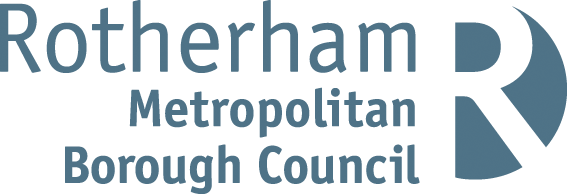 Rotherham MBC Parking Account 2021 / 22Statistical Information  The above statistics are accurate as of 30th September 2022. These statistics can be subject to change on a daily basis due to the ongoing debt collection procedures.   Financial Information   The total income and expenditure of the on-street and off-street parking account for 2021 / 22 was as follows:   Expenditure £880,616IncomeNet Surplus £199,748Note: Income for PCNs issued in 2021/22 may increase because, in cases where PCNs remain unpaid beyond the statutory period, the Council has a policy of registering the debts at the Traffic Enforcement Centre (TEC) at Northampton County Court. This is the Court which deals with all parking debt in England (outside London). Once a debt is registered the debtor is given a further 21 days to settle the debts before Enforcement Agents (formerly known as bailiffs) are appointed.  Any income collected after 31/03/2022 from PCNs issued during 2022/23 will be credited to the Parking Account for 2022/23.Number of higher level Penalty Charge Notices (PCNs) issued 7,447Number of lower level PCNs issued5,420Number of PCNs paid  9,039Number of PCNs paid within 14 days4,041Number of PCNs against which a formal or informal representation has been made7,210Number of PCNs cancelled (i.e. where an informal or statutory representation is successful)1,621Number of PCNs written off   32Number of vehicles wheel clamped54Number of vehicles removed32Income source £Penalty Charge Notices319,209Off street paid parking348,581On street paid parking255,228Permits96,269Enforcement Agents (bailiffs)57,489Miscellaneous income3,588Total income1,080,364